АДМИНИСТРАЦИЯ СЛЮДЯНСКОГО МУНИЦИПАЛЬНОГО РАЙОНА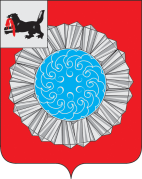 П О С Т А Н О В Л Е Н И Ег. Слюдянкаот 09 февраля  2021 года № 53 О порядке создания, хранения, использования и восполнения резерва материальных ресурсов дляликвидации чрезвычайных ситуаций, а также для целей гражданской обороны на территории  Слюдянского муниципального района»В соответствии с Федеральным законом от 21.12.1994 года N 68-ФЗ "О защите населения и территорий от чрезвычайных ситуаций природного и техногенного характера",  постановлением Правительства Российской Федерации от 25.07.2020 года N 1119 "Об утверждении правил создания, использование и восполнение резервов материальных ресурсов федеральных органов исполнительной власти для ликвидации чрезвычайных ситуаций природного и техногенного характера",  руководствуясь методическими рекомендациями МЧС России по созданию, хранению, использованию и восполнению резерва материальных ресурсов для ликвидации чрезвычайных ситуаций природного и техногенного характера от 20.08.2020 года № 2-4-71-17-11,  Устава Слюдянского муниципального района (новая редакция), зарегистрированного  постановлением  Губернатора Иркутской области №303-П  от 30 июня 2005 года,  регистрационный  №14-3, администрация Слюдянского муниципального района  ПОСТАНОВЛЯЕТ:Утвердить Порядок создания, хранения, использования и восполнения резерва материальных ресурсов для ликвидации чрезвычайных ситуаций, а также для целей гражданской обороны на территории Слюдянского муниципального района. (приложение 1). Утвердить номенклатуру и объемы резерва материальных ресурсов для ликвидации чрезвычайных ситуаций, а также для целей гражданской обороны на территории Слюдянского муниципального района. (приложение 2).Установить, что создание, хранение, использование и восполнение резерва материальных ресурсов для ликвидации чрезвычайных ситуаций, а также для целей гражданской обороны на территории Слюдянского муниципального района производится за счет средств бюджета Слюдянского муниципального района.Рекомендовать главам городских и сельских поселений, руководителям предприятий, учреждений и организаций Слюдянского муниципального района:            4.1 Создать соответствующие резервы материальных ресурсов для ликвидации чрезвычайных ситуаций, а также для целей гражданской обороны;           4.2 Представить информацию о создании, хранении, использовании и восполнении резерва материальных ресурсов для ликвидации чрезвычайных ситуаций, а также для целей гражданской обороны в МКУ «Управление по делам ГО и ЧС Слюдянского муниципального района» по состоянию на 01 января текущего года.            5. МКУ «Управление по делам ГО и ЧС Слюдянского муниципального района» о состоянии резерва материальных ресурсов для  ликвидации чрезвычайных ситуаций Слюдянского муниципального района информировать мэра Слюдянского муниципального района и Главное управление МЧС России по Иркутской области по состоянию на 01 января и 01 июля текущего года.            6. Признать утратившим силу постановление администрации муниципального образования Слюдянский район от 05.06.2019 года №453 « О создании, хранении, использовании и восполнение резерва материальных ресурсов для ликвидации чрезвычайных ситуаций природного и техногенного характера, а также для целей гражданской обороны на территории муниципального образования Слюдянский район».           7. Разместить настоящее постановление на официальном сайте администрации Слюдянского муниципального  района http://www.sludyanka.ru в разделе «Муниципальные правовые акты».Контроль за исполнением настоящего постановления возложить на директора муниципального казённого учреждения «Управление по делам гражданской обороны и чрезвычайных ситуаций Слюдянского муниципального района» Т.А. Голованову.Мэр Слюдянского муниципального района	                                                   А.Г. Шульц                                                                                      Приложение  1                                                                                                               к постановлению администрации                                                                                          Слюдянского муниципального района                                                                                           от 09 февраля 2021 года N 53ПОРЯДОКСОЗДАНИЯ, ХРАНЕНИЯ, ИСПОЛЬЗОВАНИЯ И ВОСПОЛНЕНИЯ РЕЗЕРВАМАТЕРИАЛЬНЫХ РЕСУРСОВ ДЛЯ ЛИКВИДАЦИИ ЧРЕЗВЫЧАЙНЫХ СИТУАЦИЙ, А ТАКЖЕ  ДЛЯ ЦЕЛЕЙ ГРАЖДАНСКОЙ ОБОРОНЫ НА ТЕРРИТОРИИ СЛЮДЯНСКОГО МУНИЦИПАЛЬНОГО РАЙОНА1. Настоящий Порядок разработан в соответствии с Федеральным законом от 21.12.1994 года N 68-ФЗ "О защите населения и территорий от чрезвычайных ситуаций природного и техногенного характера", постановлением Правительства Российской Федерации от 25.07.2020 года  N 1119 "Об утверждении правил создания, использование и восполнение резервов материальных ресурсов федеральных органов исполнительной власти для ликвидации чрезвычайных ситуаций природного и техногенного характера"  и определяет основные принципы создания, хранения, использования и восполнения резерва материальных ресурсов для ликвидации чрезвычайных ситуаций, а также для целей гражданской обороны на территории Слюдянского муниципального района (далее - Резерв).2. Резерв создается заблаговременно в целях экстренного привлечения необходимых средств для ликвидации чрезвычайных ситуаций (далее ЧС) муниципального характера, в том числе для организации первоочередного жизнеобеспечения населения в ЧС, развертывания и содержания пунктов временного размещения пострадавшего населения, пунктов питания.Резерв может использоваться на иные цели, не связанные с ликвидацией ЧС, только на основании решений, принятых постановлением администрации Слюдянского муниципального района.3. Резерв включает  вещевое имущество, предметы первой необходимости и другие материальные ресурсы.4. Номенклатура и объемы материальных ресурсов Резерва утверждаются постановлением администрации Слюдянского муниципального района и устанавливаются исходя из прогнозируемых видов и масштабов чрезвычайных ситуаций, предполагаемого объема работ по их ликвидации, а также максимально возможного использования имеющихся сил и средств для ликвидации чрезвычайных ситуаций, а также для целей гражданской обороны.5. Создание, хранение и восполнение Резерва осуществляется за счет средств бюджета Слюдянского муниципального района, а также за счет внебюджетных источников.6. Объем финансовых средств, необходимых для приобретения материальных ресурсов Резерва, определяется с учетом возможного изменения рыночных цен на материальные ресурсы, а также расходов, связанных с формированием, размещением, хранением и восполнением Резерва.7. Бюджетная заявка для создания Резерва на планируемый год представляется в соответствующий орган до 1 июня текущего года.8. Функции по созданию, размещению, хранению и восполнению Резерва возлагаются на МКУ «Управление по делам ГО и ЧС Слюдянского муниципального  района».9. Отдел ГО и ЧС МКУ «Управление по делам ГО и ЧС Слюдянского муниципального  района»: разрабатывает предложения по номенклатуре и объемам материальных ресурсов Резерва, исходя из среднемноголетних данных по возникновению возможных и периодических (циклических) ЧС, климатических и географических особенностей Слюдянского района, традиционных способов ведения хозяйства и уклада жизни населения района;представляет на очередной год бюджетные заявки для закупки материальных ресурсов в Резерв;определяет размеры расходов по хранению и содержанию материальных ресурсов в Резерве;определяет места хранения материальных ресурсов резервов Слюдянского муниципального района, отвечающие требованиям по условиям хранения и обеспечивающие возможность доставки в зоны чрезвычайных ситуаций;в установленном порядке осуществляет отбор поставщиков материальных ресурсов в Резерв;заключает в объеме выделенных ассигнований договоры (контракты) на поставку материальных ресурсов в Резерв, а также на ответственное хранение и содержание Резерва;организует хранение, освежение, замену, обслуживание и выпуск материальных ресурсов, находящихся в Резерве;организует доставку материальных ресурсов Резерва в районы чрезвычайных ситуаций;ведет учет и отчетность по операциям с материальными ресурсами Резерва;обеспечивает поддержание Резерва в постоянной готовности к использованию;осуществляет контроль за наличием, качественным состоянием, соблюдением условий хранения и выполнением мероприятий по содержанию материальных ресурсов, находящихся на хранении в Резерве;подготавливает проекты правовых актов по вопросам закладки, хранения, учета, обслуживания, освежения, замены, реализации, списания и выдачи материальных ресурсов Резерва.10. Координация деятельности по управлению Резервом возлагается на комиссию по предупреждению и ликвидации чрезвычайных ситуаций и обеспечению пожарной безопасности  Слюдянского муниципального района.11. Методическое руководство и обеспечение создания, хранения, использования и восполнения Резерва осуществляет Главное управление МЧС России по Иркутской области.12. Материальные ресурсы, входящие в состав Резерва, независимо от места их размещения, являются собственностью юридического лица, на чьи средства они созданы (приобретены).13. Приобретение материальных ресурсов в Резерв осуществляется в соответствии с Федеральным законом от 05.04.2013 года N 44-ФЗ «О контрактной системе в сфере закупок товаров, работ, услуг для обеспечения государственных и муниципальных нужд».14. Хранение материальных ресурсов Резерва организуется как на объектах, специально предназначенных для их хранения и обслуживания, так и в соответствии с заключенными договорами на базах и складах промышленных, транспортных, сельскохозяйственных, снабженческо-сбытовых, торгово-посреднических и иных предприятий и организаций, независимо от формы собственности, и где гарантирована их безусловная сохранность и откуда возможна их оперативная доставка в зоны чрезвычайных ситуаций.15.  МКУ «Управление по делам ГО и ЧС Слюдянского муниципального  района», на который возложены функции по созданию Резерва и заключивший договоры, осуществляют контроль за количеством, качеством и условиями хранения материальных ресурсов и устанавливает порядок их своевременной выдачи.Возмещение затрат организациям, осуществляющим на договорной основе ответственное хранение Резерва, производится за счет средств бюджета  Слюдянского муниципального района.16. Выпуск материальных ресурсов из Резерва осуществляется по решению мэра Слюдянского муниципального района или лица, его замещающего, и оформляется письменным распоряжением. Распоряжение готовится МКУ «Управление по делам ГО и ЧС Слюдянского муниципального  района» на основании обращений глав администраций городских и сельских поселений, организаций.17. Использование Резерва осуществляется на безвозмездной или возмездной основе.В случае возникновения на территории Слюдянского муниципального района чрезвычайной ситуации техногенного характера расходы по выпуску материальных ресурсов из Резерва возмещаются за счет средств и имущества хозяйствующего субъекта, виновного в возникновении на территории субъекта чрезвычайной ситуации.18. Перевозка материальных ресурсов, входящих в состав Резерва, в целях ликвидации чрезвычайных ситуаций осуществляется транспортными организациями на договорной основе МКУ «Управление по делам ГО и ЧС Слюдянского муниципального  района» .19. Органы местного самоуправления городских и сельских поселений, организации и предприятия, обратившиеся за помощью и получившие материальные ресурсы из Резерва, организуют прием, хранение и целевое использование доставленных в зону чрезвычайной ситуации материальных ресурсов.20. Отчет о целевом использовании выделенных из Резерва материальных ресурсов готовят органы местного самоуправления, администрации городских и сельских поселений, организации и предприятия, которым они выделены. Документы, подтверждающие целевое использование материальных ресурсов, представляются в МКУ «Управление по делам ГО и ЧС Слюдянского муниципального  района», в пятидневный срок с момента использования материальных ресурсов.21. Для ликвидации чрезвычайных ситуаций и обеспечения жизнедеятельности пострадавшего населения орган администрация Слюдянского муниципального района может использовать находящиеся на его территории объектовые и местные резервы материальных ресурсов по согласованию с создавшими их органами.22. Восполнение материальных ресурсов Резерва, израсходованных при ликвидации чрезвычайных ситуаций, а также для целей гражданской обороны, осуществляется за счет средств, указанных в решении администрации Слюдянского муниципального района о выделении ресурсов из Резерва.23. По операциям с материальными ресурсами Резерва организации несут ответственность в порядке, установленном законодательством Российской Федерации и договорами.Директор МКУ «Управление по делам ГО и ЧССлюдянского муниципального района»                                                           Т.А. Голованова                                                                                              Приложение  2                                                                                          к постановлению администрации                                                                                          Слюдянского муниципального района                                                                                                 от 09 февраля 2021 года N 53Номенклатура и объемырезерва материальных ресурсов для ликвидации чрезвычайныхситуаций Слюдянского муниципального района.Директор МКУ «Управление по делам ГО и ЧССлюдянского муниципального района»                                                      Т.А. ГоловановаНаименование материальных ресурсовЕдиница измеренияКоличество1. Вещевое имущество и ресурсы жизнеобеспечения1. Вещевое имущество и ресурсы жизнеобеспечения1. Вещевое имущество и ресурсы жизнеобеспеченияРаскладушка шт.41Спальный мешокшт.4Матрасышт.41Одноразовая посуда:     стакан –                                          тарелка глубокая –                                          тарелка мелкая –                                         вилка –                                          ложка –  штукштукштукштукштук715715715710715Противогаз фильтрующий гражданский ВК ЭКРАНштук10Термос 12л.штук1Термос 25л.штук1Термос 36л.штук1Дизельная электростанция (дизельный генератор) 150 кВтштук1Бензиновый электрогенератор 15 к Втштук1Тепловая пушка (нагреватель воздуха электрический с вентилятором)штук1Радиостанция ICOM IC-F26штук15Громкоговоритель РМ-25 СПАштук1Костюм Л-1 (спасатель)штук1ВПХРштук1Водоналивная рукавная дамбаштук1Жилет «Драйв» 100 кг.Штук15Жилет детский «Сема»штук9Канат 16 мм.Штук1Прицеп КГБ-8912 кухня полевая КЛ-130штук1Спутниковый телефонштук2Квадрокоптер DJI Mavic 2 штук1Фонарь аккумуляторный светодиодныйштук3